AmeriCorps Training Group Agreements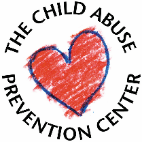 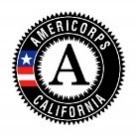 *Please Initial Each Line*All AmeriCorps members are required to attend trainings to prepare them for service. This form is to ensure that all participants adhere to these guidelines to create a safe and professional environment.Any inappropriate behavior will be discussed with your supervisor and project manager.Members demonstrate respect through the following:_____ Punctuality — Arrive to class on time, return from breaks on time, and expect to stay for the entire training.*_____ Cultural Responsiveness — Remember that people in the group may have different a cultural background than your own. Remain open to new perspectives._____ Confidentiality — What is shared in this group will remain in this group. Avoid disclosing others' (family, neighbors, significant others, or friends) personal or private issues. It is fine to discuss situations and provide examples from your site, but avoid using names or other personal identifying information_____ Presume Positive Intentions — It is okay to disagree with another person's point of view. Be courteous when expressing your viewpoint and assume that others are sharing their viewpoints to inform and not offend.  _____ Active Participation — Stay present in the training! Place cell phones on silent, give undivided attention to the person who has the floor, engage in activities and exercises, and be willing to step out of your comfort zone. _____ Right to pass — You can pass if you do not wish to answer a question. _____ Maintain Safe Space—Creating a safe space is about coming together as a community, being mutually supportive, and enjoying each other's qualities. When you are feeling challenged or uncomfortable, seek appropriate support from your supervisor._____ Dress Code — Wear AmeriCorps logo, and clothing that is appropriate for the workplace.Statement of CommitmentI agree to abide by the above AmeriCorps Training Group Agreements and understand that failure to do so may result in the following (including but not limited to): contacting your site supervisor, and project manager, progressive discipline, and dismissal from training._________________________     _______________________________     ____________Signature                                        Printed Name	                                        Date*If you need to leave due to an emergency you must speak to a CAPC trainer before leaving.Administered by California Volunteers, Office of the Governor andsponsored by the Corporation for National and Community Service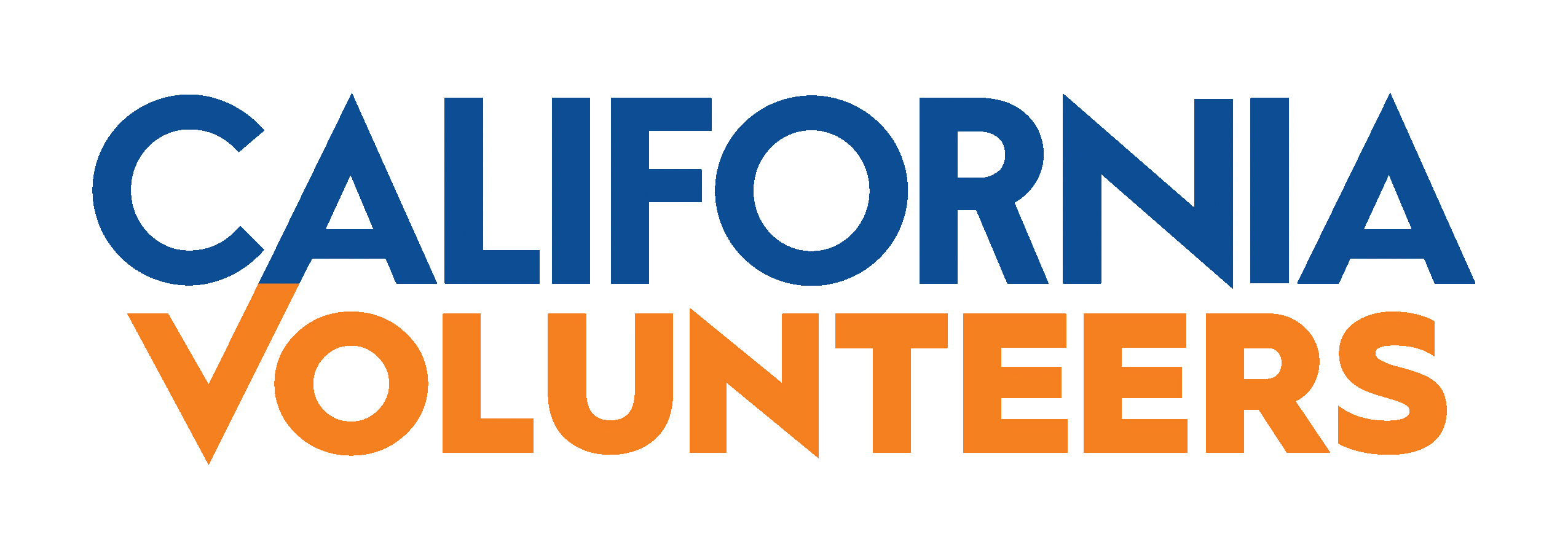 